 «Звонкие коньки 2014»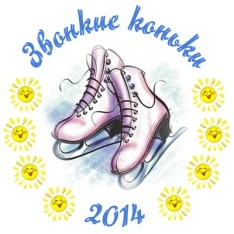 17 – 18 мая 2014 г. не квалификационные любительские детские соревнованияпо фигурному катанию на конькахИНФОРМАЦИОННОЕ ПИСЬМО № 1Уважаемые, участники соревнований «Звонкие коньки 2014»!Ознакомьтесь, пожалуйста, с некоторыми ВАЖНЫМИ моментами и дополнениями в Положении и другой полезной информацией!В Требованиях к программам в группе Б вносится следующее дополнение:- в 1ой ступени продолжительность программы – ДО 2х минут.Заявки  на участие принимаются ТОЛЬКО по предложенной форме  до 2 мая 2014 г ВКЛЮЧИТЕЛЬНО!!!НЕ ЗАБЫВАЙТЕ, что (выписка из Положения):Участники должны отправить Музыкальное сопровождение в формате mp3 ВМЕСТЕ с Заявкой на e-mail:  silver-dream@inbox.ru  НЕ ПОЗДНЕЕ  2 мая 2014 г 	по следующей форме:  Фамилия, Имя_____Вид программы_____Уровень/Ступень_____Последние изменения  в Музыкальном сопровождении принимаются до 10 мая 2014 г.Всем участникам будут предложены тренировки (платные, от 20 до 40 мин) на соревновательной арене перед каждой соревновательной частью. Расписание тренировок – при анонсировании полной программы соревнований после 10 мая 2014 г. После чего будет открыта запись на тренировки по e-mail:  silver-dream@inbox.ru  с указанием точной Тренировочной группы.  Оплата тренировок – при регистрации.В зависимости от общего количества поданных заявок будет определено: пройдут соревнования в один или два дня.  Программа, расписание по видам соревнований и тренировок после 10 мая 2014 г.Всю текущую информацию Вы можете смотреть на наших сайтах:   skateclub.ru    и    silver-dream.org22 апреля 2014 г Оргкомитет соревнований «Звонкие коньки 2014»ДОБРЫХ ВАМ СТАРТОВ!К участию в соревнованиях допускаются лица, приславшие в Оргкомитет соревнований по е-mail silver-dream@inbox.ru «Заявку на участие» с согласием со всеми пунктами Положения о соревнованиях и с «Согласием об ответственности» по форме (Приложение № 1) - сканированный вариант.Подтверждение оплаты стартового взноса с отметкой банка об оплате по форме (Приложение № 2).«Страховой полис» с повышенным спортивным риском со страхованием от несчастного случая (и иметь его копию для сдачи  при регистрации),Музыкальное сопровождение в формате mp3.Только при предоставлении всех перечисленных выше документов Оргкомитет соревнований подтверждает ПОЛНУЮ РЕГИСТРАЦИЮ участника на соревнование е-mail-оповещением.Оргкомитет подтверждает ОКОНЧАТЕЛЬНУЮ РЕГИСТРАЦИЮ участников анонсированием Списка участников после 10 мая 2014 г.